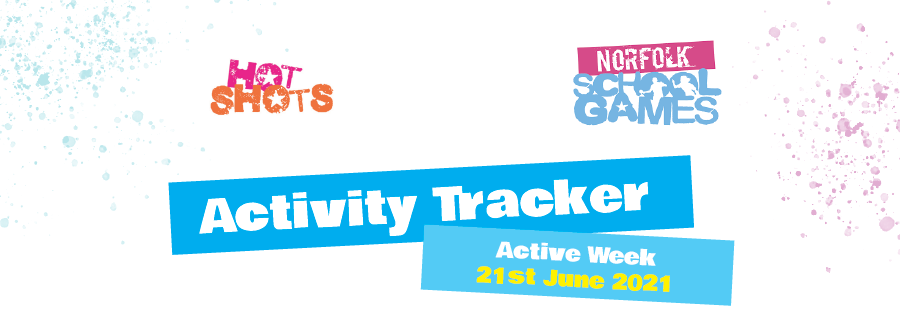 How active am I usually?On a usual day, I am active by:   MONDAY	TUESDAY	 WEDNESDAY	THURSDAY	FRIDAY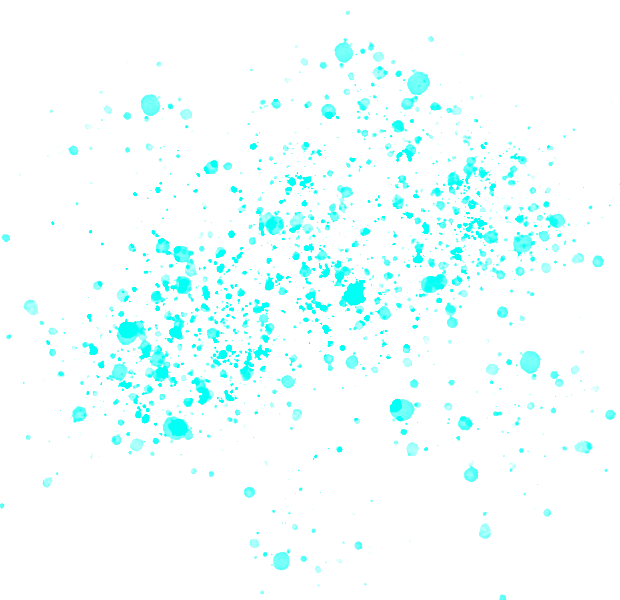 